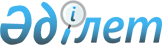 О снятии чрезвычайной ситуации природного характера местного масштаба в Бородулихинском районе области АбайРешение акима Бородулихинского района области Абай от 18 июля 2023 года № 6
      В соответствии с пунктом 2 статьи 33, пунктом 8 статьи 37 Законом Республики Казахстан "О местном государственном управлении и самоуправлении в Республике Казахстан", протоколом очередного заседания районной комиссии по предупреждению и ликвидации чрезвычайных ситуаций Бородулихинского района от 17 июля 2023 года № 12 РЕШИЛ:
      1. Снять на территории Бородулихинского района области Абай чрезвычайную ситуацию природного характера местного масштаба.
      2. Решение акима Бородулихинского района области Абай от 23 мая 2023 года № 5 "Об объявлении чрезвычайной ситуации природного характера местного масштаба в Бородулихинском районе области Абай" отменить.
      3. Контроль за исполнением настоящего решения возложить на исполняющего обязанности заместителя акима района Абдрахманова Р. М.
      4. Настоящее решение вводится в действие со дня его первого официального опубликования.
					© 2012. РГП на ПХВ «Институт законодательства и правовой информации Республики Казахстан» Министерства юстиции Республики Казахстан
				
      Аким района 

А. Ибраев
